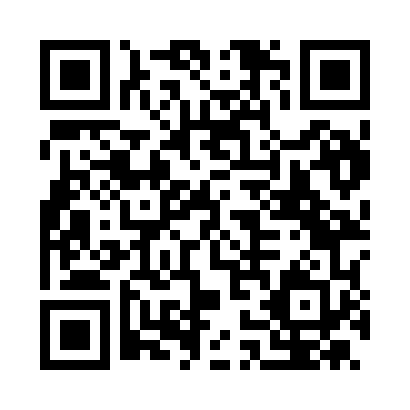 Prayer times for Aste, ItalyWed 1 May 2024 - Fri 31 May 2024High Latitude Method: Angle Based RulePrayer Calculation Method: Muslim World LeagueAsar Calculation Method: HanafiPrayer times provided by https://www.salahtimes.comDateDayFajrSunriseDhuhrAsrMaghribIsha1Wed4:026:031:136:148:2410:162Thu4:006:011:136:158:2510:183Fri3:586:001:126:158:2610:204Sat3:555:581:126:168:2710:225Sun3:535:571:126:178:2910:246Mon3:515:551:126:188:3010:267Tue3:485:541:126:188:3110:288Wed3:465:521:126:198:3210:309Thu3:445:511:126:208:3410:3210Fri3:425:501:126:208:3510:3411Sat3:405:491:126:218:3610:3612Sun3:375:471:126:228:3710:3813Mon3:355:461:126:238:3810:4014Tue3:335:451:126:238:4010:4215Wed3:315:441:126:248:4110:4416Thu3:295:431:126:258:4210:4617Fri3:275:411:126:258:4310:4818Sat3:255:401:126:268:4410:5019Sun3:225:391:126:278:4510:5220Mon3:205:381:126:278:4710:5421Tue3:185:371:126:288:4810:5622Wed3:165:361:126:298:4910:5823Thu3:155:361:126:298:5011:0024Fri3:135:351:136:308:5111:0225Sat3:115:341:136:318:5211:0426Sun3:095:331:136:318:5311:0627Mon3:075:321:136:328:5411:0828Tue3:055:321:136:328:5511:1029Wed3:045:311:136:338:5611:1130Thu3:025:301:136:348:5711:1331Fri3:005:301:136:348:5811:15